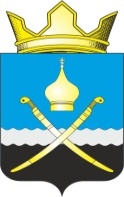 РОССИЙСКАЯ ФЕДЕРАЦИЯРОСТОВСКАЯ ОБЛАСТЬТАЦИНСКИЙ РАЙОНМУНИЦИПАЛЬНОЕ ОБРАЗОВАНИЕ«МИХАЙЛОВСКОЕ СЕЛЬСКОЕ ПОСЕЛЕНИЕ»Собрание депутатов Михайловского сельского поселенияРешение26  декабря  2019 года                       №155                                    х. МихайловОб утверждении Правил землепользования и застройки Михайловского сельского поселения Тацинского района  Ростовской областиВ соответствии с Градостроительным кодексом Российской Федерации, Уставом муниципального образования «Михайловского сельское поселение», в соответствие с федеральным и областным законодательством, в соответствии со статьей 44 Федерального закона от 06.10.2003 г. № 131-ФЗ «Об общих принципах организации местного самоуправления в Российской Федерации», рассмотрев протокол о проведении публичных слушаний и заключение о результатах публичных слушаний,Собрание депутатов решило:Утвердить Правила землепользования и застройки Михайловского сельского  поселения, согласно приложению.    2.Признать утратившими силу решения Собраний депутатов Михайловского сельского поселения:       -  от 30.11 2012  года № 7 «Об утверждении Правил землепользования и застройки Михайловского сельского поселения Тацинского района  Ростовской области»;     - от 31.05 2016  года № 164 «О внесении изменений в Правила землепользования и застройки муниципального образования «Михайловское сельское поселение»;      -  от 30.04.2019 года № 124 «О внесении изменений в решение Собрания депутатов Михайловского  сельского  поселения от 30.11. 2012  года № 7 «Об утверждении Правил  землепользования и застройки Михайловского сельского поселения Тацинского района Ростовской области».        3.Настоящее решение подлежит официальному опубликованию в установленном порядке и размещению на официальном сайте поселения  в сети «Интернет».Контроль за исполнением настоящего решения возложить на постоянную комиссию по местному самоуправлению, экологии, благоустройству, социальным вопросам и охране общественного порядка (В.У. Польшинская).Председатель Собрания депутатов-глава Михайловского сельского поселения                А.В. Бондаренко